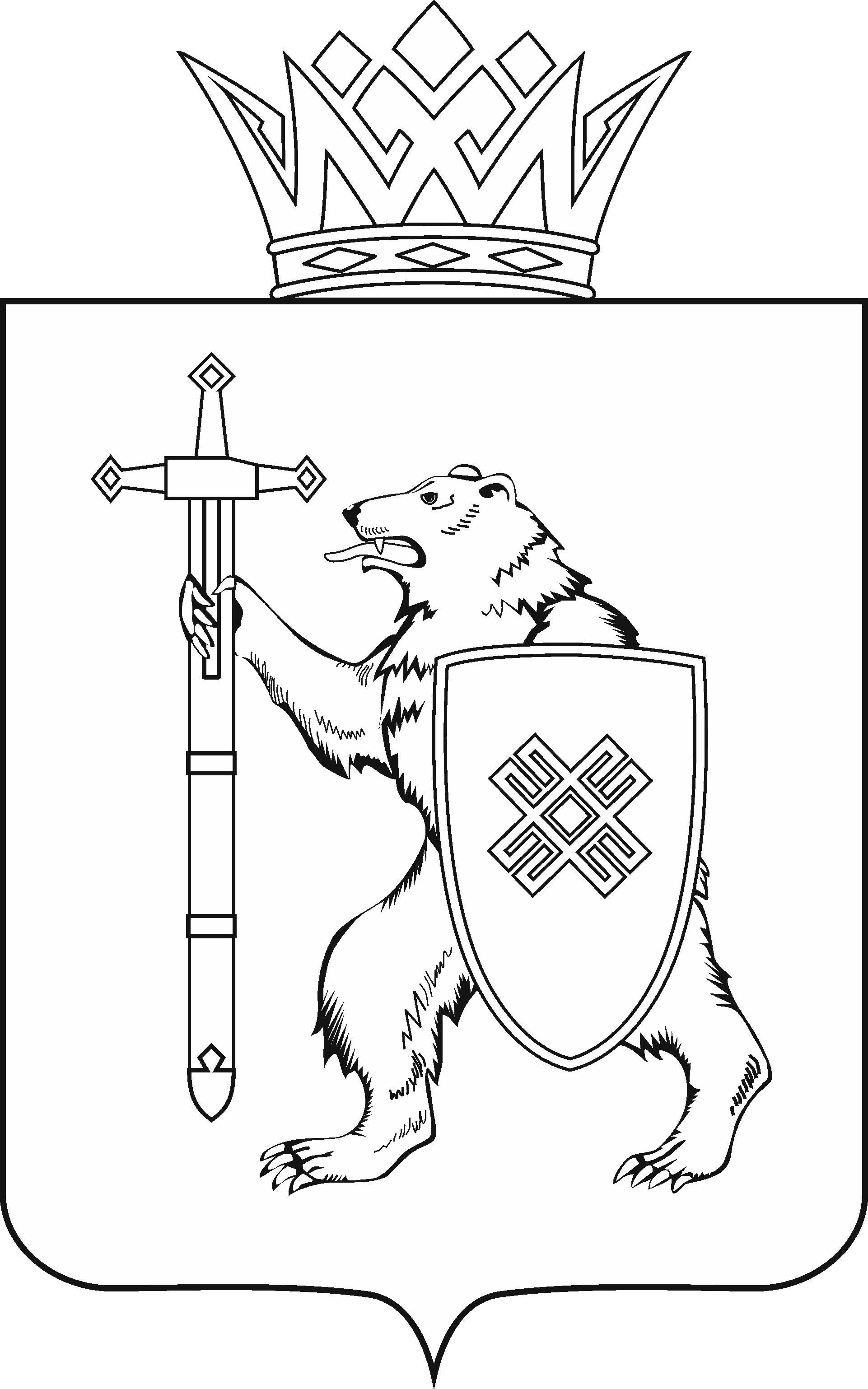 Тел. (8362) 64-14-16, 64-13-95, факс (8362) 64-14-11, E-mail: info@gsmari.ruПРОТОКОЛ № 27ЗАСЕДАНИЯ КОМИТЕТА1. Об обращении депутата Государственного Собрания Республики Марий Эл Кожанова В.Т.Комитет решил:1. Обращение депутата Кожанова В.Т. о возможности изменения порядка рассмотрения законопроектов, подлежащих рассмотрению Государственным Собранием Республики Марий Эл, не поддержать.2. Направить настоящее решение депутату Государственного Собрания республики Марий Эл Кожанову В.Т.Проекты федеральных законов:2. О проекте федерального закона № 1084253-7 «О внесении изменений в статью 40 Лесного кодекса Российской Федерации» (в целях регулирования использования лесов для создания центров по содержанию и реабилитации диких животных) – внесен депутатами Государственной Думы С.М.Мироновым, О.В.Шеиным.Обращения законодательных (представительных) органов государственной власти субъекта Российской Федерации:3. Об Обращении Законодательного Собрания Ростовской области «К Первому заместителю Председателя Правительства Российской Федерации А.Р.Белоусову о необходимости совершенствования условий получения специальных разрешений на движение по автомобильным дорогам крупногабаритной сельскохозяйственной техники»4. Об обращении Архангельского областного Собрания депутатов к Министру природных ресурсов и экологии Российской Федерации Козлову А.А. о необходимости совершенствования правового регулирования в сфере лесного законодательства.Законодательные инициативы:5. О законодательной инициативе Архангельского областного Собрания депутатов по внесению проекта федерального закона «О внесении изменения в статью 1 Водного кодекса Российской Федерации». По вопросам 2 – 5 о проектах федеральных законов, законодательных инициативах и обращениях законодательных (представительных) органов государственной власти субъектов Российской Федерации, поступивших на рассмотрение Комитета, Комитет решил:Информацию о проектах федеральных законов, законодательных инициативах и обращениях законодательных (представительных) органов государственной власти субъектов Российской Федерации, поступивших на рассмотрение Комитета, принять к сведению.Обращение Законодательного Собрания Ростовской области «К Первому заместителю Председателя Правительства Российской Федерации А.Р.Белоусову о необходимости совершенствования условий получения специальных разрешений на движение по автомобильным дорогам крупногабаритной сельскохозяйственной техники», поддержать.МАРИЙ ЭЛ РЕСПУБЛИКЫН КУГЫЖАНЫШ ПОГЫНЖОАГРОПРОМЫШЛЕННЫЙ КОМПЛЕКСЫМ ВИЯҥДЫМЕ, ЭКОЛОГИЙ ДА ПӰРТӰС ДЕНЕ ПАЙДАЛАНЫМЕ ШОТЫШТО КОМИТЕТЛенин проспект, 29-ше, Йошкар-Ола, 424001ГОСУДАРСТВЕННОЕ СОБРАНИЕ РЕСПУБЛИКИ МАРИЙ ЭЛКОМИТЕТ ПО РАЗВИТИЮАГРОПРОМЫШЛЕННОГОКОМПЛЕКСА, ЭКОЛОГИИ И ПРИРОДОПОЛЬЗОВАНИЮЛенинский проспект, 29, г. Йошкар-Ола, 42400118 февраля 2021 года 11.00Зал заседанийГосударственного Собрания Республики Марий Эл 